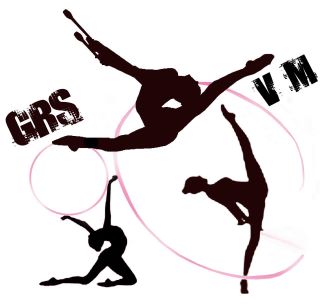 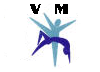 CHAMPIONNAT NATIONAL  1 et 2 F.S.C.F. DE G.R.S. à CHALONS EN CHAMPAGNEdu 19 au 21 mai 2018QUESTIONNAIRE ADMINISTRATIFVeuillez compléter lisiblement ce document et l’adresser avant le 10 mars 2018. par courrier à l’adresse suivante : VAILLANTES DE LA MARNE             Mme Claire ZEIMET             B.P. 60066             51006 CHALONS EN CHAMPAGNE Cedex             Tel: 06.71.09.10.76 et par e-mail à l’adresse suivante : vaillantesmarne@orange.fr1	RENSEIGNEMENTS ADMINISTRATIFS	ASSOCIATION: ……………………………………………………………………………………………………………………...Adresse complète : ………………………………………………………………………………………..………………………                                  ………………………………………………………………………………………………………………….Code postal : …………………  Ville : …………………………………………………………...……………………………..Tél : …………………………………….………..       Portable : …………………………….………….….e-mail : ………………….…………………………...…………………………………...…………...………..CORRESPONDANT GR : M., Mme, Mlle ………………………………………………………………………………….Adresse complète : ………………………………………………………………………………………...………………………                                  ………………………………………………………………………………………………………………….Code postal : ……………….   Ville : …………………………………………………………...……………………………….Tél : …………………………………….………..       Portable : …………………………….………….….e-mail : ………………….…………………………...…………………………………...…………...………..RESPONSABLE DU DEPLACEMENT   (si différent du correspondant) : M., Mme, ……………………………………………………………………………………………………………………….Adresse complète : ………………………………………………………………………………………....……………………                                  ………………………………………………………………………………………………………………….Code postal : ………………..   Ville : ……………………………………………………………...…………………………..Tél : …………………………………….………..       Portable : …………………………….………….….e-mail : …………………………………………………………………………………………………………….	2	NOMBRE DE PARTICIPANTS :*Ne pas compter en double les gymnastes engagées dans deux catégories ainsi que les monitrices également accompagnateurs3	TRANSPORTS :                                                                         Arrivée le : ………………………………	Heure approximative……………………………Départ le : ………………………………	Heure approximative……………………………Moyen de transport 	 voiture		 car			 mini bus4	RESTAURATION : 	*Le nombre de repas des juges pris en charge par l’Association organisatrice correspondra aux vacations de présence dans un jury.5	FRAIS D’ORGANISATION 		6	RECAPITULATIF FINANCIER 		 Merci de joindre un chèque bancaire ou postal du montant de l’acompte à l’ordre de : VAILLANTES  CHAMPIONNAT  G.R.S.Vos réservations de repas pourront être modifiées sans pénalités jusqu’au 21 avril 2018.Passé ce délai, aucune modification ne sera prise en compte et, en cas de désistement, l’acompte versé ne pourra être remboursé.Un décompte financier vous parviendra aux environs du 28 avril 2018. Il mentionnera le solde qui sera à régler au plus tard le 9 mai 2018.Merci de bien vouloir respecter ces dates pour le bon fonctionnement de l’organisation, et le respect des bénévoles.Fait à…………………………………………………………………….   le…………………………...Nom et signature du Responsable				Tampon de l’Association